СОБРАНИЕ ПРЕДСТАВИТЕЛЕЙ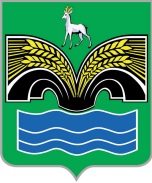 СЕЛЬСКОГО ПОСЕЛЕНИЯ ХИЛКОВОМУНИЦИПАЛЬНОГО РАЙОНА КРАСНОЯРСКИЙСАМАРСКОЙ ОБЛАСТИЧЕТВЕРТОГО СОЗЫВАРЕШЕНИЕот 22 октября 2020 года № 17О внесении изменения в раздел 4 Положения о постоянных комиссиях Собрания представителей сельского поселения Хилково муниципального района Красноярский Самарской областиВ целях организации деятельности по контролю за соблюдением депутатами Собрания представителей сельского поселения Хилково муниципального района Красноярский Самарской области ограничений, запретов, исполнения обязанностей, установленных законодательством Российской Федерации о противодействии коррупции, Собрание представителей сельского поселения Хилково муниципального района Красноярский Самарской области РЕШИЛО:1. Внести изменение в раздел 4 Положения о постоянных комиссиях Собрания представителей сельского поселения Хилково муниципального района Красноярский Самарской области, утвержденного решением Собрания представителей сельского поселения Хилково муниципального района Красноярский Самарской области от 24.09.2020 № 9, изложив пункт 4.2 в следующей редакции:«4.2. К компетенции комиссии по вопросам социальной политики, общественной безопасности и правопорядка относятся вопросы: рассмотрения сообщений о возникновении личной заинтересованности депутатов Собрания представителей поселения, которая приводит или может привести к конфликту интересов в соответствии с частью 4.1 статьи 12.1 Федерального закона от 25.12.2008 № 273-ФЗ «О противодействии коррупции», контроля за соблюдением депутатами Собрания представителей поселения, ограничений, запретов, исполнения обязанностей, установленных законодательством Российской Федерации о противодействии коррупции, организации охраны общественного порядка, принятия Устава поселения, внесения в него изменений и дополнений, социальной политики, культуры и искусства, спорта и по делам молодежи, иные полномочия в соответствии с Уставом поселения.».2. Настоящее решение вступает в силу со дня его принятия. Председатель Собрания представителей сельского поселения Хилково муниципального района КрасноярскийСамарской области 							В.Г. Балабанова